Федор Иванович Тютчев – известный русский поэт, консервативный публицист, дипломат, член-корреспондент Петербургской Академии Наук.Отец Тютчева, Иван Николаевич, был поручиком гвардии. Мать, Екатерина Львовна Толстая, принадлежала старинному дворянскому роду. Родился Федор Иванович Тютчев 23 ноября 1803 года в усадьбе Овстуг Брянского уезда Орловской губернии. Получил хорошее домашнее образование под руководством поэта-переводчика С. Е. Раича. Федор превосходно переводил оды Горация, изумительно знал латынь и древнегреческий язык. В 1817 году в 14 лет Федор Тютчев становится вольнослушателем историко-филологического факультета в Московском университете. Через год он был зачислен студентом, а в 1819 избран в почетные члены Общества любителей российской словесности. После окончания университета в 1821 году Федор Иванович Тютчев зачислен на службу в Государственную коллегию иностранных дел. Молодого и способного юношу отправляют внештатным атташе в составе Российской дипломатической миссии в Мюнхен. На чужбине Тютчев провел двадцать два года, из них двадцать – в Мюнхене. Здесь он женился, здесь он познакомился с философом Шеллингом и подружился с Г. Гейне, став первым переводчиком его стихов на русский язык. В первое десятилетие мюнхенской жизни (1820 – 30-е гг.) были написаны самые знаменитые стихи: «Весенняя гроза» (1828), «Silentium» (1830), «Как океан объемлет шар земной» (1830), «Фонтан» (1836), «Не то, что мните вы, природа» (1836), «О чем ты воешь, ветр ночной?..» и другие. Однако широкая известность пришла к поэту лишь в 1836, когда в «Современнике» появились его стихотворения под заглавием «Стихотворения, присланные из Германии».В 1837 году Тютчев был назначен первым секретарем Русской миссии в Турине, где пережил первую тяжелую утрату: умерла жена. В 1839 году он вступил в новый брак. Служебный проступок Тютчева (самовольный отъезд в Швейцарию для венчания с Э. Дернберг) положил конец его дипломатической службе. Федор Иванович подал в отставку и поселился в Мюнхене, где провел еще пять лет, не имея никакого официального положения. Он настойчиво искал пути возвращения на службу.В 1844 переехал с семьей в Россию, а через полгода вновь был принят на службу в Министерство иностранных дел.В 1848 – 1849 гг., захваченный событиями политической жизни, Федор Иванович Тютчев создал такие прекрасные стихотворения, как «Неохотно и несмело…», «Когда в кругу убийственных забот…», «Русской женщине» и другие, но не стремился напечатать их. Началом поэтической известности Тютчева и толчком к его активному творчеству стала статья Н. А. Некрасова «Русские второстепенные поэты» в журнале «Современник», которая рассказала читателям о поэте необыкновенного таланта. Поэтическая судьба Ф. И. Тютчева необычна: это судьба последнего русского романтика, творившего в эпоху торжества реализма и сохранившего верность заветам романтического искусства. Романтизм поэта – в изображении природы. Картины природы воплощают глубокие, напряженные, трагические раздумья поэта о жизни и смерти, о человеке, человечестве и мироздании; пейзажи получают символически-философский смысл. Природа и человек образуют в лирике Тютчева глубинное единство. Постижение природы – созерцание самого себя в природе. Умер Федор Иванович 15 июля 1873 года в Царском Селе, похоронен на кладбище Новодевичьего монастыря в Петербурге. Поэтическое наследие Тютчева – около 400 лирических произведений, отличающихся глубиной мысли и совершенством ее художественного воплощения.«Полдень». Стихотворение написано в 1829 г. Поэт рисует пейзаж середины летнего дня; исчезают барьеры между человеком и природой: природа живет радостями человека. Здесь полдень «дышит», облака «лениво тают», река «лениво катится». Стихотворение «Осенний вечер» написано в 1830 г. В стихотворении отражены промежуточные моменты жизни природы, осенний вечер напоминает о скорой зиме. «Цицерон». Стихотворение написано в 1830 г.; проникнуто пафосом оды. Сказалось тяготение поэта к ораторским интонациям, пророческому пафосу. Цицерон – известный оратор Рима. Стихотворение «Silentium!» написано в 1830 г. (в переводе с латинского «silentium»  – молчание). Возвышенный мир природы выступает антиподом человеческой деятельности, противостояние человека и природы доведено до предела. История, культура, цивилизация – все кажется поэту зыбким, призрачным, обреченным. Главное – жизнь мысли: как «высказать себя», как быть понятым другими. А потому надо чутко внимать пенью «таинственно-волшебных дум». «Тени сизые смесились…». Год написания стихотворения – 1835-й. Поэт показал единение с природой, растворение в ней – это высшее блаженство, которое только можно пережить на земле.«О чем ты воешь, ветр ночной?» Написано стихотворение в 1835 г. Поэта ужасает стихийная катастрофичность жизни, но в то же время и притягивает, представляется возвышенно-прекрасной, позволяющей личности раскрыть заложенные в ней неисчислимые внутренние возможности, проявить могущество духа, поэтому так влекут человека проявления хаоса – ночь, буря, ветер, гроза, созвучные жажде беспредельности. Стихотворение «Фонтан» появилось на свет в 1836 г. Поэт очеловечивает неодушевленное понятие; фонтан служит украшением, а поэт хочет постичь тайную силу закона, которая поднимает вверх столб воды. «Не то, что мните вы, природа…». Стихотворение написано в 1836 г. Выражает живую суть природы, ее одухотворенность; природа внутренне близка, понятна, родственна человеку; она живое, мыслящее существо, она чувствует, дышит, радуется и грустит.  «Я очи знал, – о, эти очи!..» (1852)  - стихотворение о любви; любовь для поэта – и блаженство, и напряженное чувство, несущее и страдание, и счастье. Посвящено Е. А. Денисьевой – 24-летней девушке, незаконной жене поэта. Трагична судьба Денисьевой: она жила с Тютчевым вне брака, родила троих детей; от нее отрекся отец, а тете А. Денисьевой пришлось уйти с престижной работы в Смольном институте.  «Есть в осени первоначальной…». В стихотворении отражен переходный момент в жизни природы: осенний день напоминает о недавнем лете. Написано в 1857 г. «Умом Россию не понять…». Год написания – 1866-й. Высокопатриотическое стихотворение, смысл которого состоит в том, что полная страданий жизнь русского народа – недосягаемый образец христианского смирения и долготерпения. «К. Б.». Стихотворение написано в 1870 г.; посвящено Амалии Лерхенфельд (в замужестве – баронесса Крюденер). Тютчев пережил это пылкое увлечение в мюнхенский период. Стихотворение – своеобразный гимн любимой женщине, стало основой знаменитого романса «Я встретил вас – и все былое…». «О, как убийственно мы любим». Стихотворение, написанное Тютчевым в 1851 г., принадлежит к любовной лирике. Оно проникнуто глубоким психологизмом, открытостью и честностью чувств. Размышление поэта о последствиях несчастной любви наполнены внутренней тревогой, проникнуты чувством трагизма жизни. Любовь у Тютчева – это «роковой поединок» и высочайшее счастье. Соединение родственных душ связано с борьбой индивидуальностей. Жертвой борьбы часто оказывается женщина. Драматизм, гибельная страсть, буря чувств – все это воспето в стихотворении «О, как убийственно мы любим». Тест1. Под чьим руководством Ф. И. Тютчев получил хорошее домашнее образование?а) С. Е. Раича;б) П. А. Вяземского;в) К. Ф. Рылеева.2. В какое общество вступил Ф. И. Тютчев в 1819 г.?а) Вольное общество любителей словесности, наук и художеств;б) Общество любителей российской словесности;в) Беседа любителей российской словесности.3. Где провел двадцать лет своей жизни Ф. И. Тютчев?а) в Мюнхене;б) в Париже;в) в Дрездене.4. Какой журнал принес Федору Ивановичу Тютчеву широкую известность, напечатав его стихи?а) «Современник»;б) «Русское слово»;в) «Отечественные записки».5. Чья статья в журнале «Современник» стала началом поэтической известности Тютчева и толчком к его активному творчеству?а) И. И. Панаева;б) Н. Г. Чернышевского;в) Н. А. Некрасова.6. Заветам какого искусства сохранил верность Ф. И. Тютчев в изображении природы?а) классицизма;б) романтизма;в) реализма.7. Какое стихотворение Ф. И. Тютчева, посвященное известному римскому оратору, проникнуто пафосом оды?а) «Цицерон»;б) «Silentium!»;в) «Фонтан».8. Назовите высокопатриотическое стихотворение Ф. И. Тютчева, смысл которого состоит в том, что полная страданий жизнь русского народа – недосягаемый образец христианского смирения и долготерпения.а) «Полдень»;б) «Умом Россию не понять»;в) «К. Б.».9. Назовите стихотворение, посвященное молодой незаконной жене Ф. И. Тютчева Е. А. Денисьевой.а) «О, как убийственно мы любим»;б) «К. Б.»;в) «Я очи знал, – о, эти очи!..».10. Какое стихотворение, посвященное Амалии Лерхенфельд, стало основой знаменитого романса «Я встретил вас – и все былое…»?а) «Тени сизые смесились…»;б) «О чем ты воешь, ветр ночной?»;в) «К. Б.».22.05.2020г.Тема №81-82. Творчество А.К. Толстого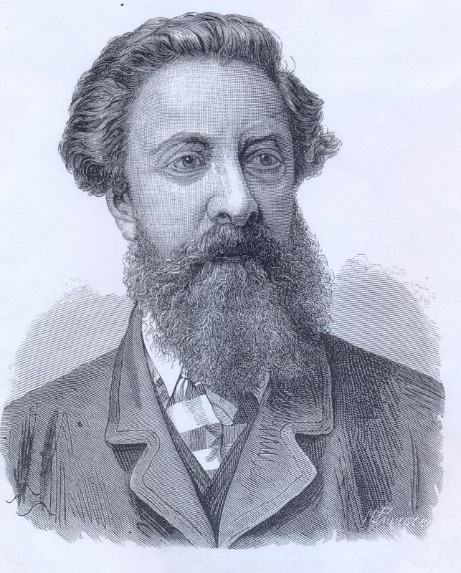 Алексе́й Константи́нович Толсто́й (24 августа (5 сентября) 1817, Санкт-Петербург — 28 сентября (10 октября) 1875, cело Красный Рог, Черниговская губерния (ныне в Почепском районе Брянской области) — русский писатель, поэт, драматург, член-корреспондент Петербургской Академии наук (1873), граф.Отец — граф Константин Петрович Толстой. Мать — Анна Алексеевна Перовская, воспитанница графа А. К. Разумовского. Она разошлась с мужем сразу после рождения ребёнка по неизвестным причинам. Вместо отца Алексея воспитывал дядя по матери А. А. Перовский, известный писатель, печатавшийся под псевдонимом Антоний Погорельский. Раннее детство Алексей провёл на Украине, в имении дяди. С 10-летнего возраста мальчика возили за границу, путешествие по Италии . он описал в дневнике. Толстой принадлежал к детскому окружению наследника престола, будущего Александра II.В 1834 году Толстого определили «студентом» в московский архив Министерства иностранных дел. С 1837 года он служил в русской миссии в Германии, в 1840 году получил службу в Петербурге при царском дворе. В 1843 году — придворное звание камер-юнкера.В конце 1830-х — начале 1840-х годов написаны (на французском языке) два фантастических рассказа — «Семья вурдалака» и «Встреча через триста лет». В мае 1841 года Толстой впервые выступил в печати, издав отдельной книгой, под псевдонимом «Краснорогский» (от названия имения Красный Рог), фантастическую повесть «Упырь». Весьма благожелательно отозвался о повести В. Г. Белинский, увидевший в ней «все признаки ещё слишком молодого, но, тем не менее, замечательного дарования».Зимой 1850/51 года Толстой влюбился в жену конногвардейского полковника Софью Андреевну Миллер (урождённая Бахметева, 1827—1892). Брак их был официально оформлен только в 1863 году, так как ему препятствовали, с одной стороны, муж Софьи Андреевны, не дававший ей развода, а с другой — мать Толстого, недоброжелательно относившаяся к ней. После отставки со службы в 1861 году Толстой только изредка наезжал в столицу. Жил в усадьбе «Пустынька» на берегу реки Тосны под Санкт-Петербургом (не сохранилась) или в ещё более далёком от столицы Красном Роге (Черниговской губернии, Мглинского уезда).[2] В 1860-1870-х гг. много времени проводил в Европе (Италия, Германия, Франция, Англия). Печатался в журналах «Современник», «Русский вестник», «Вестник Европы» и др. Сборник стихотворений вышел в .28 сентября 1875 года, во время очередного сильнейшего приступа головной боли, Алексей Константинович Толстой ошибся и ввёл себе слишком большую дозу морфия (которым лечился по предписанию врача), что привело к смерти писателя.Музей-усадьба Алексея Толстого расположена в Красном Роге (ныне Почепский район Брянской области). Здесь граф провёл детские годы, неоднократно возвращался в эти места в зрелом возрасте, здесь же и был похоронен.Создатель баллад, сатирических стихотворений, исторического романа «Князь Серебряный» (опубликован в 1863 году), драматической трилогии «Смерть Иоанна Грозного» (1866), «Царь Фёдор Иоаннович» (1868) и «Царь Борис» (1870). Автор проникновенной лирики, с ярко выраженным музыкальным началом, психологических новелл в стихах («Средь шумного бала, случайно…», «То было раннею весной»).В 1898 году постановкой драмы А. К. Толстого «Царь Фёдор Иоаннович» открылся Московский Художественный театр.Совместно с братьями Жемчужниковыми создал пародийный образ Козьмы Пруткова (более половины произведений Козьмы Пруткова, особенно в поздний период, авторства А. К. Толстого). Большая часть политических сатир опубликована посмертно.ПоэмыГрешница (1858) Иоанн Дамаскин (1859) Алхимик (1867) Портрет (1874) Дракон (1875) ДраматургияФантазия (1850; первая постановка в Александринском театре в 1851 году) Дон Жуан (1862) Смерть Иоанна Грозного (1866; первая постановка в Александринском театре в 1867 году). Трагедия экранизирована в 1991 году. Царь Фёдор Иоаннович (1868; первая постановка в 1898 году в театре Литературно-художественного общества) Царь Борис (1870; первая постановка в 1881 году в Московском театре Бренко) Посадник (1871; первая постановка в 1877 году в Александринском театре)ПрозаКнязь Серебряный (1862) Упырь (1841) Семья вурдалака (La famille du vourdalak) (1839) Встреча через триста лет (Le rendez-vous dans trois cent ans) (1839) Волчий приёмыш (1843) Амена (1846)ПублицистикаПроект постановки на сцену трагедии «Смерть Иоанна Грозного» (1866) Проект постановки на сцену трагедии «Царь Фёдор Иоаннович» (1868) «История государства Российского от Гостомысла до Тимашева» Послушайте, ребята,Что вам расскажет дед.Земля наша богата,Порядка в ней лишь нет.И стали все под стягомИ молвят: «Как нам быть?Давай пошлём к варягам:Пускай придут княжить».. . .В стихотворении 83 строфы; в такой короткий объём А. К. Толстой ухитряется вместить пародийный рассказ обо всех основных символических событиях российской истории: от призвания варягов (860 год) и крещения Руси — до 1868 года. Написанная в 1868 году, «История…» впервые увидела свет лишь 15 лет спустя, в 1883 году, уже после смерти А. К. Толстого.Это стихотворение впоследствии вдохновило ряд авторов на своеобразные продолжения «Истории государства Российского». Поэт-сатирик В. В. Адикаевский издал собственное стилизованное продолжение «Истории…» до событий 1905 года («От мрака к свету», Санкт-Петербург, 1906).[3] В 1997 году, И. В. Алексахин сочинил 119-строфное продолжение поэмы: «История государства Российского от декабристов до Горбачёва (1825—1985 гг.)».[4] В 2007 году бард Леонид Сергеев добавил свою ироническую версию истории.Тема №85. Лирический герой Некрасова (22.05 – 1ч.)Николай Алексеевич Некрасов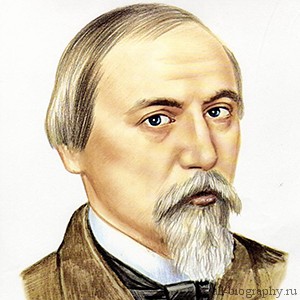 (1821 — 1877(78))– классик русской поэзии, писатель и публицист. Он был революционным демократом, редактором и издателем журнала «Современник» (1847-1866) и редактором журнала «Отечественные записки» (1868). Одним из самых главных и известных произведений писателя является поэма «Кому на Руси жить хорошо».Николай Алексеевич Некрасов родился 28 ноября (10 декабря) 1821 года в городе Немирове Подольской губернии в зажиточной семье помещика. Детские годы писатель провел в Ярославской губернии, селе Грешнево, в родовом имении. Семья была многодетной – у будущего поэта было 13 сестер и братьев.В возрасте 11 лет он поступил в гимназию, где учился до 5 класса. С учебой у юного Некрасова не складывалась. Именно в этот период Некрасов начинает писать свои первые стихотворения сатирического содержания и записывать их в тетрадь.Отец поэта был жестоким и деспотичным. Он лишил Некрасова материальной помощи, когда тот не захотел поступать на военную службу. В 1838 году в биографии Некрасова произошел переезд в Петербург, где он поступил вольнослушателем в университет на филологический факультет. Чтобы не умереть от голода, испытывая большую нужду в деньгах, он находит подработок, дает уроки и пишет стихи на заказ.В этот период он познакомился с критиком Белинским, который впоследствии окажет на писателя сильное идейное влияние. В 26 лет Некрасов вместе с писателем Панаевым выкупил журнал «Современник». Журнал быстро становился популярным и имел значительное влияние в обществе. В 1862 году вышел запрет правительства на его издание.Накопив достаточно средств, Некрасов издает дебютный сборник своих стихов «Мечты и звуки» (1840), который потерпел неудачу. Василий Жуковский посоветовал большинство стихов этого сборника печатать без имени автора. После этого Николай Некрасов решает отойти от стихов и заняться прозой, пишет повести и рассказы. Писатель также занимается изданием некоторых альманахов, в одном из которых дебютировал Фёдор Достоевский. Наиболее успешным альманахом получился «Петербургский Сборник» (1846).В 1847 — 1866 был издателем и редактором журнала “Современник”, в котором работали лучшие литераторы того времени. Журнал был очагом революционной демократии. Работая в «Современнике», Некрасов выпускает несколько сборников своих стихотворений. Произведения «Крестьянские дети», «Коробейники» приносят ему широкую известность.На страницах журнала «Современник» были открыты такие таланты, как Иван Тургенев, Иван Гончаров, Александр Герцен, Дмитрий Григорович и другие. В нём печатались уже известные Александр Островский, Михаил Салтыков-Щедрин, Глеб Успенский. Благодаря Николаю Некрасову и его журналу русская литература узнала имена Фёдора Достоевского и Льва Толстого.В 1840-х годах Некрасов сотрудничает с журналом «Отечественные записки», а в 1868 году, после закрытия журнала “Современник”, берет его у издателя Краевского в аренду. С эти журналом были связаны последние десять лет жизни писателя. В это время Некрасов пишет эпическую поэму «Кому на Руси жить хорошо» (1866-1876), а также «Русские женщины» (1871-1872), «Дедушка» (1870) – поэмы о декабристах и их женах, еще некоторые сатирические произведения, вершиной которых была поэма «Современники» (1875).Некрасов писал о страданиях и горе русского народа, о сложной жизни крестьянства. Он также внес в русскую литературу много нового, в частности, в своих произведениях использовал простую русскую разговорную речь. Это несомненно показывало богатство русского языка, которое шло из народа. В стихах он впервые стал сочетать сатиру, лирику и элегические мотивы. Кратко говоря, творчество поэта внесло неоценимый вклад в развитие русской классической поэзии и литературы в целом.В жизни поэта было несколько любовных связей: с хозяйкой литературного салона Авдотьей Панаевой, француженкой Селиной Лефрен, деревенской девушкой Фёклой Викторовой.Одна из самых красивых женщин Петербурга и жена писателя Ивана Панаева – Авдотья Панаева – нравилась многим мужчинам, и молодому Некрасову пришлось приложить немало усилий, чтобы завоевать ее внимание. Наконец, они признаются в любви друг другу и начинают жить вместе. После ранней смерти их общего сына, Авдотья уходит от Некрасова. И он уезжает в Париж с французской актрисой театра Селиной Лефрен, с которой был знаком с 1863 года. Она остается в Париже, а Некрасов возвращается в Россию. Однако их роман продолжается на расстоянии. Позже он знакомится с простой и необразованной девушкой из деревни – Фёклой (Некрасов дает ей имя Зина), с которой впоследствии они обвенчались.У Некрасова было много романов, но главной в биографии Николая Некрасова женщиной оказалась не законная его жена, а Авдотья Яковлевна Панаева, которую он любил всю жизнь.В 1875 году у поэта обнаружили рак кишечника. В мучительные годы перед смертью он пишет «Последние песни» – цикл стихотворений, который поэт посвятил своей супруге и последней любви Зинаиде Николаевне Некрасовой. Писатель умер 27 декабря 1877 года (8 января 1878) и был похоронен в Санкт-Петербурге на Новодевичьем кладбище.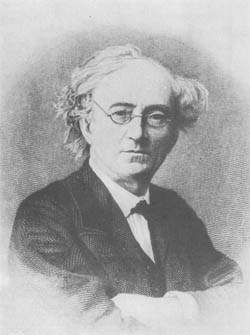 21.05.2020г.Тема №79-80. Художественный мир Ф.И. Тютчева.Задание: изучите теоретическую часть и выполните тест. Федор Иванович Тютчев(1803 – 1873)